2 year old places are allocated according to the following criteria in this order. Please tick if any of these priority criteria apply to your child and we will contact you for further information.Please tick your preference for your child’s sessions:5 mornings – 8.45am to 11.45am5 afternoons – 12.30 to 3.30pmChildren will be admitted the term after their 2nd Birthday (January, April or September intakes) You will receive a letter confirming your child’s place and which sessions have been allocated. You will be requested to fill in school admission forms, RBC contract for the 15 funded hours and provide proof of address and child’s ID to secure your place. When your child is 3, you will be able to request flexible sessions or full days.    If you wish to know in the mean time when a place is likely to become available please contact us for information on 01706 648197Please update us if your contact details change.The Early Years Team can provide free information and advice on alternate nursery placesEarly Years Team:Tel: 01706 927823Email: EYFunding@rochdale.gov.uk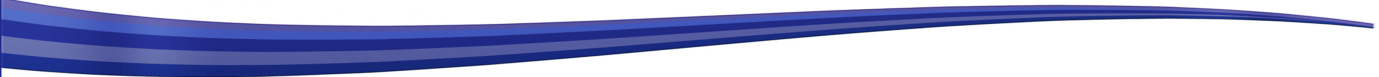 Child’s First Name(s):Child’s Surname:Child’s Surname:Date of Birth:Boy / girlBoy / girlHome Address: Postcode:Home Address: Postcode:Home Address: Postcode:1st  Parent / Carer contact details:Name: D.O.B:National Insurance Number:(Or NASS number):Mobile phone number:Home phone number:Email address :1st  Parent / Carer contact details:Name: D.O.B:National Insurance Number:(Or NASS number):Mobile phone number:Home phone number:Email address :2nd  Parent / Carer contact details:Name:D.O.B:National Insurance Number:(Or NASS number):Mobile phone number:Home phone number:Email address :I believe my child is eligible for 15 free Nursery hours and I will provide my Golden Ticket if offered a place or I will allow school staff to check my child’s eligibility by providing the necessary information. Signed………………………………………                                           Date …………………………*I give consent for my details to be shared with Sure Start (Signed:………………………………………I believe my child is eligible for 15 free Nursery hours and I will provide my Golden Ticket if offered a place or I will allow school staff to check my child’s eligibility by providing the necessary information. Signed………………………………………                                           Date …………………………*I give consent for my details to be shared with Sure Start (Signed:………………………………………I believe my child is eligible for 15 free Nursery hours and I will provide my Golden Ticket if offered a place or I will allow school staff to check my child’s eligibility by providing the necessary information. Signed………………………………………                                           Date …………………………*I give consent for my details to be shared with Sure Start (Signed:………………………………………1Children undergoing an Education, Health and Care Plan needs assessment or with an Education, Health and Care Plan (Which names the school)2Children in public care (looked after children), or a child who was previously looked after or fostered under an arrangement made by the Local Authority 3Children who live in the school’s catchment area, (With brother or sisters attending the school at the time of admission)Names of siblings:4Other children who live in the school catchment area (Without brother or sisters attending the school at the time of admission)5Children who live outside the school’s catchment area but have brothers or sisters in attendance at the school6Other children by age order Meanwood Primary Admissions CriteriaMeanwood Primary Admissions Criteria1Children undergoing an Education, Health and Care Plan needs assessment or with an Education, Health and Care Plan (Which names the school)2Children in public care (looked after children), or a child who was previously looked after or fostered under an arrangement made by the Local Authority 3Children who live in the school’s catchment area, (With brother or sisters attending the school at the time of admission4Other children who live in the school catchment area (Without brother or sisters attending the school at the time of admission)5Children who live outside the school’s catchment area but have brothers or sisters in attendance at the school6Other children by age order 